Роль шкільної бібліотеки в освіті загальновідома, існує безліч доказів того, що шкільна бібліотека має дуже важливе значення для успішності учнів. Школярі різних країн отримують освіту та готуються до життя в глобальному суспільстві. Вони мають навчитися використовувати інформацію та технології ефективно, безпечно, відповідально, творчо й критично, щоб бути повноправними творцями й учасниками суспільного життя.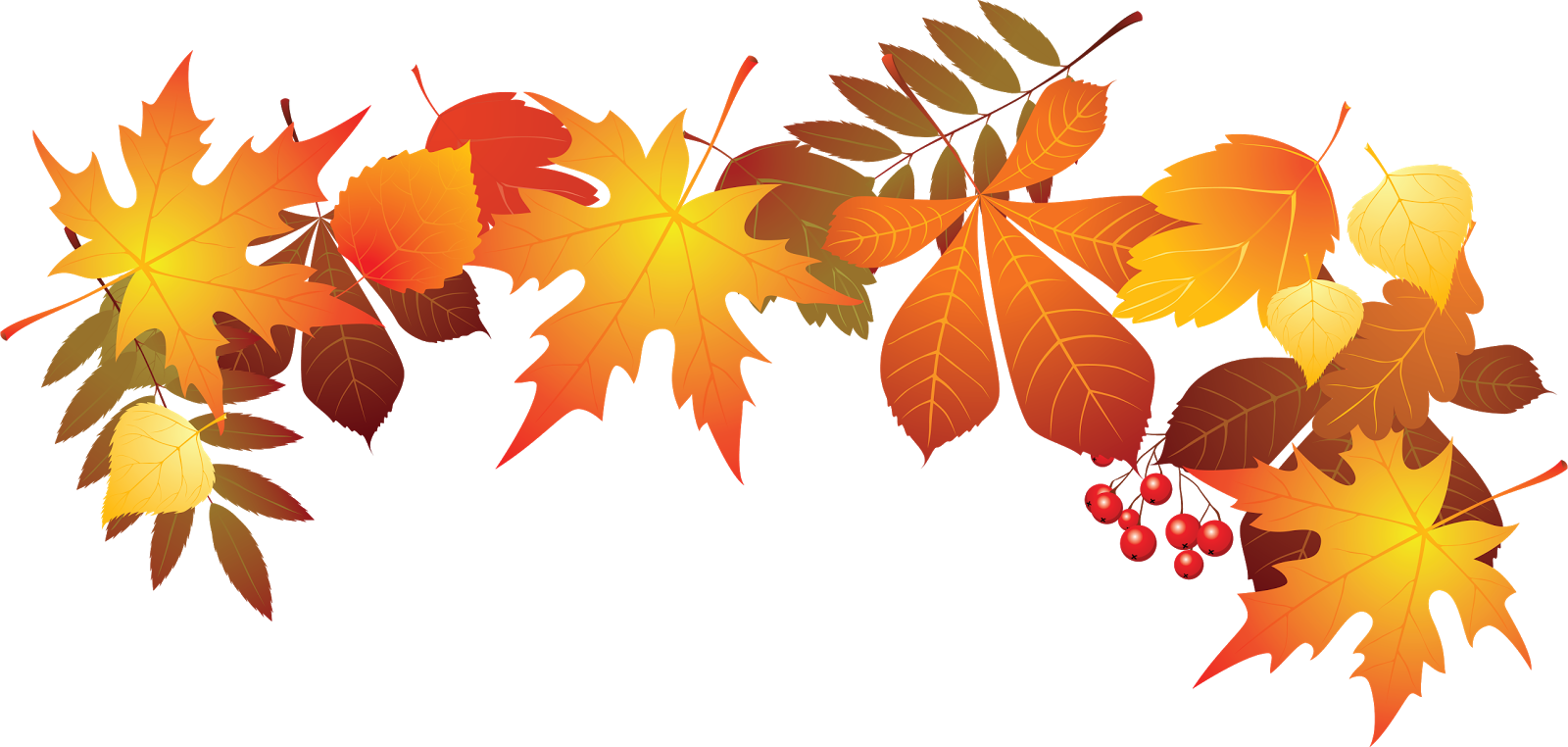        Проведення місячника – це чудова нагода привернути увагу суспільства, представників органів влади та бізнес-структур, педагогічної та батьківської громади до важливого соціального інституту дитинства – шкільної бібліотеки. Адже без спільних зусиль неможливе її успішне перетворення на технологічно оснащений бібліотечно-інформаційний центр, сучасну шкільну бібліотеку ХХІ століття, що допомагає школярам досягати успіхів у навчанні.Історія Міжнародного місячника шкільних бібліотек            Із самого початку свято шкільних бібліотек не мало таких великих часових рамок, як місяць. Був лише Міжнародний день шкільних бібліотек.        Уперше його відзначилив четвертий понеділок жовтня1999 року за ініціативою ЮНЕСКО. Ця традиція швидко прижилася й поширилася в багатьох країнах світу. У 2005 році Міжнародний день шкільних бібліотек отримав офіційний статус, який був підтверджений головою Міжнародної асоціації шкільних бібліотек (IASL). З кожним роком урізноманітнювалися форми проведення свята, зростала кількість його прихильників серед бібліотекарів, учителів, дітей, батьків і тих, кому небайдужий подальший розвиток шкільних бібліотек. Тож у 2008 році Міжнародна асоціація шкільних бібліотек прийняла рішення про відзначення свята впродовж усього жовтня, аби надати цим бібліотекам більше можливості для формування в суспільстві відповідального ставлення до них і нового розуміння професії бібліотекаря, демонстрування нової ролі шкільних бібліотек у процессах модернізації освіти.З того ж 2008 року IASL почала щорічно проводити конференції, назви яких відображають становище й роль шкільних бібліотек у житті сучасного суспільства.